Agenda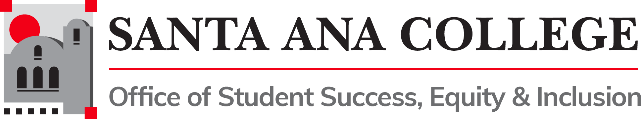 Student Equity and Achievement Program Committee Thursday, March 9, 2023 | 3:00pm-4:30pmZoom: https://cccconfer.zoom.us/j/97418392727 SEAP Committee Vision:SAC is a college where students can achieve their educational goals and a defined course of study free from racism and sexism, homophobia and any other assumptions and prejudicesSEAP Committee MissionThe Mission of the Santa Ana College Student Success and Equity Committee is to boost achievement for all students with an emphasis on eliminating opportunity gaps. To do this we make recommendations on how equity funding is allocated, evaluate the use of that funding, and explore strategic ideas grounded in institutional research in order to support an education free from racism and sexism, homophobia and any other assumptions and prejudicesVoting Members: Dr. Jeffrey Lamb (co-chair), Chantal Lamourelle (co-chair), Janet Cruz-Teposte, Annie Knight, Dr. Greg Toya, Dr. Maria Dela Cruz, Dr. Kevin Kawa, Dr. Daniel Martinez, Dr. Vaniethia Hubbard, Mark Liang, Vanessa Orozco-Martinez, Leo Pastrana, Kim Smith, Dr. Merari Weber, Louise Janus, Tommy Strong, Patty Siguenza, Amberly Chamberlain, Dr. Oziel (Ozzie) Madrigal, Kathy Walczak, Maria Aguilar Beltran, Dr. Armando Soto, Angela Tran, Lupita Gonzalez, Sean SmithWelcome: Brave Space Community Guidelines & Land Acknowledgement Action Items: Approval of February 9, 2022, MinutesDiscussion and Feedback:CAGP 2.0 Conference Pre-WorkUpdate: Update to “Mid-Year Report” Process, Documentation, ApplicationFocused Group Work:AB 943SEAP Awardee Report SEPI Matrix by AreaDiscussion on Student populationsAffirm Activities/ProjectsResponsible people by roleCost estimatesOther Committee Reports:OER/ZTC-Annie KnightProfessional Development – Amberly ChamberlainComments and feedbackInformation/Reminders: Upcoming Meetings: Second Thursday of the Month unless noted otherwise. Spring 2023: April 13, 2023 | May 11, 2023Adjournment